Elements, Compounds and Mixtures FAQ 1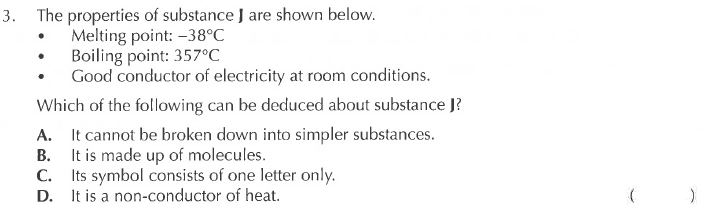 Solution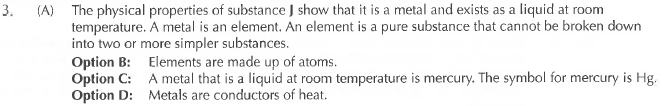 